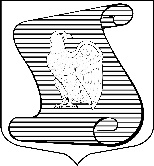 Муниципальный Совет
внутригородскогомуниципального образования города федерального значения Санкт-Петербургамуниципальный округ Посадский(МС ВМО МО Посадский)РЕШЕНИЕ07.06.2022                                                                                                          № 6/02Санкт-ПетербургО прекращении полномочий избирательной комиссии муниципального образования муниципальный округ Посадский     В соответствии с пунктом 9 статьи 9 Федерального закона от 14.03.2022 N 60-ФЗ 
"О внесении изменений в отдельные законодательные акты Российской Федерации", со статьями 20, 24, 29 Федерального закона от 12.06.2002 № 67-ФЗ «Об основных гарантиях избирательных прав и права на участие в референдуме граждан Российской Федерации», пунктом 8 статьи 14 Закона Санкт-Петербурга от 21.05.2014 № 303-46 «О выборах депутатов муниципальный советов внутригородских муниципальных образований 
Санкт-Петербурга», Решением Санкт-Петербургской избирательной комиссии от 28.04.2022 г. №312-5 «О мерах, направленных на обеспечение исполнения территориальными избирательными комиссиями в Санкт-Петербурге полномочий по подготовке и проведению выборов в органы местного самоуправления, местного референдума», Муниципальный Совет внутригородского муниципального образования города федерального значения Санкт-Петербурга муниципальный округ ПосадскийРЕШИЛ:1. Прекратить исполнение полномочий избирательной комиссии муниципального образования муниципальный округ Посадский со сроком полномочий 2019-2024гг. с 08.06.2022 года.2. Полномочия членов избирательной комиссии муниципального образования муниципальный округ Посадский с правом решающего голоса со сроком полномочий 2019-2024гг. прекратить, освободив от обязанностей членов избирательной комиссии муниципального образования муниципальный округ Посадский с правом решающего голоса:1 Белову Юлию Викторовну, 2. Васильеву Дарью Викторовну,3. Горбачеву Надежду Ивановну,4. Кваша Ирину Владимировну,5. Сахнову Ирину Юрьевну,6. Тихомирову Анну Сергеевну,7. Турыгина Федора Викторовича,8. Чебаненко Эллу Андреевну3. Настоящее Решение подлежит официальному опубликования в газете «Посадский вестник» и размещению на официальном сайте внутригородского муниципального образования города федерального значения Санкт-Петербурга муниципальный округ Посадский не позднее 08.06.2022 г.4. Настоящее решение вступает в силу с момента его официального опубликования.5. Контроль за исполнением настоящего Решения возложить на Главу внутригородского муниципального образования города федерального значения Санкт-Петербурга муниципальный округ Посадский Панова Ю.А. Глава ВМО МО Посадский                                                          Ю.А. Панов  